Satellites 2024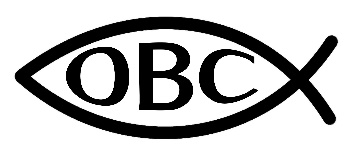 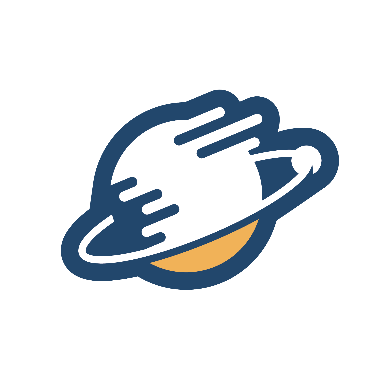 02 – 07.08.2024Dear Parents, Carers and Young People!Orpington Baptist Church Youth return to the Bath and West Showground at Shepton Mallet for Satellites 2024! Hosted by the amazing team at Youthscape from the 2nd till the 7th August 2024. This event is for all secondary school aged young people, and will be filled with games, music and time to relax with friends new and old! But most importantly it puts God at the centre of everything.What is the cost? The ticket to the event changes depending on when you book on (see below), so we recommend you sign up ASAP to save yourself some money.Before 31.03.24 = £109 // Before 30.06.24 = £119 // From 01.07.24 = £129Additionally, we have the cost of food and transportation. The cost of food will be £55, and this will cover everything – breakfast, lunch, dinner and snacks! The cost of transportation is to be confirmed as we are planning as a youth group to raise as much as we can to go towards the festival to reduce the cost of the trip! (Please do get in touch if you have any questions).How do you sign up? Firstly, get in touch (details at the bottom). Next, you will need to secure a ticket through the Satellites website www.youthscape.co.uk/satellites/home, and join the Orpington Baptist Church group through the email address below. Next is sending the money for food and transport (TBC) to the account below:Account Name: OBC Youthwork // Account Number: 00035452 // Sort Code: 40-52-40Other Information: We will be having a pre-festival meeting to go over the finer details of the trip, as well as giving everyone the opportunity to ask questions and meet each other! Please keep an eye out for this meeting and further information as we get closer to the event.We are really looking forward to Satellites 2024, we believe it is going to be an amazing event filled with the spirit and presence of God. We want to take as many young people as we possibly can this year so they can learn and develop their relationships with God. Therefore we would love to encourage our young people to tell and invite a friend to come along as well!Do get in touch with any questions or queries you may have. God Bless, Michael Lyndsyouthministry@orpingtonbaptist.org.uk // 07546 728781